7a klasės mokinė Rugilė Seiliūtė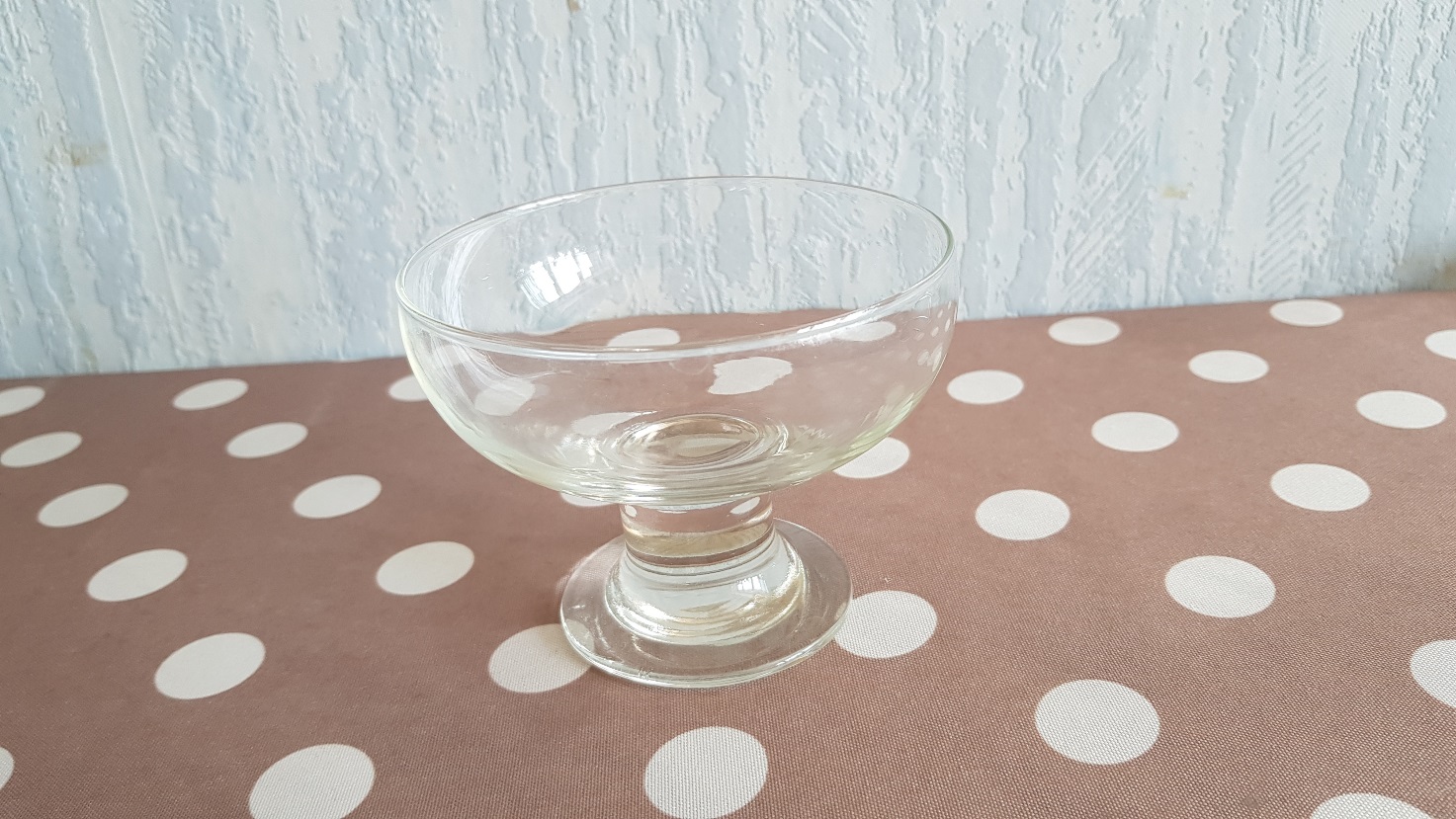 Vazelė. Mama ją gavo per 2014 šv. Kalėdas.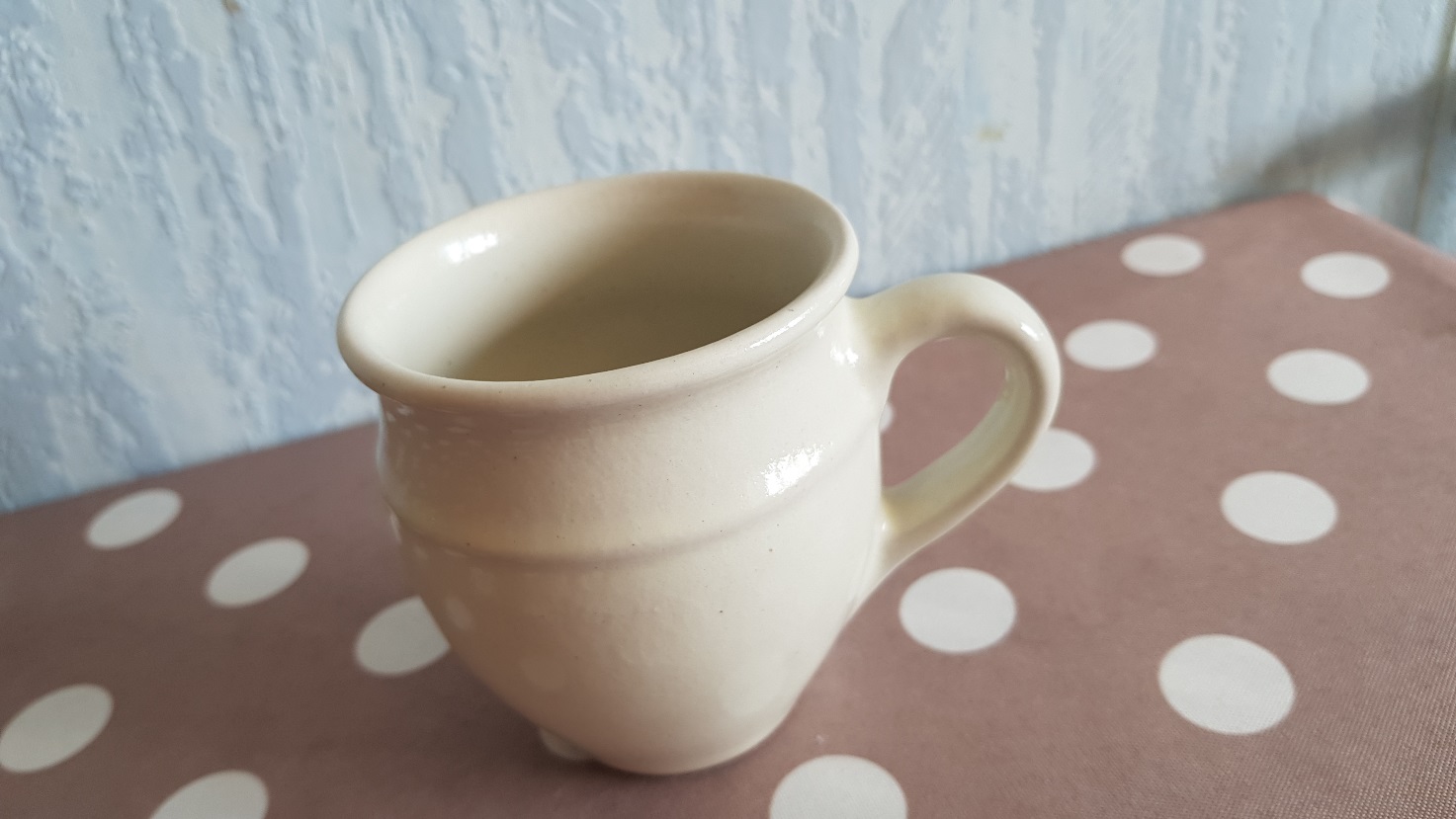 Puodelis. Mama jį pirko turguje 2011 metais. 